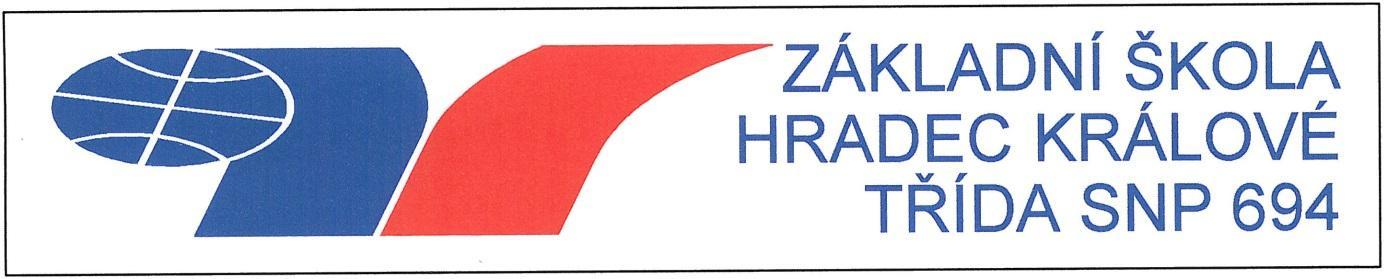 VÝROČNÍ ZPRÁVAškolní rok 2017/2018Školní budovu tvoří 4 propojené pavilony, travnaté plochy mezi jednotlivými pavilóny slouží jako odpočinkové plochy využívané například o velké přestávce ke konzumaci svačiny. Škola má svou školní zahradu se školním pozemkem, na kterou navazuje školní hřiště s umělým povrchem, které bylo zbudováno v rámci akce „Otevřené školní hřiště“ a je v době mimo školní vyučování využíváno veřejností. Škola má pouze jednu velkou zrekonstruovanou tělocvičnu, která se pro využití pro dvě třídy předěluje mobilní dělicí stěnou na 2 prostory. Na školní zahradě je k dispozici 1 venkovní krytá učebna a 1 nekrytá venkovní učebna, které se využívají nejen k výuce předmětu pracovní činnosti, ale i k pobytu dětí ze školní družiny a v teplých dnech i k výuce dalších předmětů. Velmi se osvědčily při různých projektových dnech. Ve škole je školní dílna, která je využívána k výuce praktických činností na 2. stupni. Všechny třídy na 1. stupni mají svou vlastní učebnu. Na 2. stupni existuje sice systém kmenových tříd, ale žáci často docházejí do odborných či poloodborných pracoven (odborné pracovny: přírodopis a chemie, fyzika, výtvarná výchova, dílny, školní kuchyňka, počítačová učebna, multimediální učebny). Na základě dlouhodobých zkušeností preferujeme tento systém – přispívá ke zkvalitnění výuky, protože umožňuje učitelům lépe využívat všechny pomůcky a techniku, kterou ve škole máme. Školní družina má prostory ve vlastním pavilonu (nad školní jídelnou) a v pavilonu prvního stupně, kde využívá několik kmenových tříd a chodby - herny. Tyto prostory jsou vybaveny pro tento účel – skříňky na hry a další materiály, vhodný nábytek a další vybavení. Školní družina často využívá i upravené venkovní dětské hřiště mezi pavilóny školní jídelny a tělocvičnou.Veškerý žákovský nábytek vyhovuje hygienickým požadavkům a je pravidelně podle potřeby obměňován. Učební pomůcky jsou pravidelně obměňovány a doplňovány podle aktuálních požadavků a potřeb a s ohledem na množství finančních prostředků. Hračky a další materiál potřebný pro dobré fungování ŠD je nakupován každý rok a jsou pro to využívány zejména prostředky, které platí rodiče žáků, kteří ŠD navštěvují. Sportovní náčiní se doplňuje podle potřeby.Všechny používané učebnice mají doložku MŠMT ČR. Učitelé využívají i další doplňkové učební texty a materiály k výuce dle potřeby. Ve škole jsou i dvě kompletně vybavené počítačové učebny – jedna v pavilónu 2. stupně, druhá menší v pavilónu 1. stupně. Během července a srpna prošly vedle dalších odborných učeben (dílny, fyziky a chemie a přírodopisu) rozsáhlou rekonstrukcí v rámci projektu “modernizace odborných učeben“. Ve škole je interaktivními tabulemi vybaveno 17 učeben v dalších 15 jsou instalovány dataprojektory  s promítací plochou či velkoplošné zobrazovací panely. Všichni učitelé jazyků mají k dispozici potřebnou audiotechniku a videotechniku, několik tříd je vybaveno moderní audiovizuální technikou, ostatní vyučující cizích jazyků mají k dispozici jednak interaktivní tabule, ale i přenosné DVD přehrávače. Ve školním roce 2017/2018 jsme kompletně opravili také školní bufet a dvorek včetně krytého stání pro jízdní kola. Oprava bufetu se realizovala v následujícím rozsahu: výmalba, nátěry zárubní, oprava elektroinstalací, obklady, podlahy, sádrokartonové prvky, vodoinstalace. 2. Přehled oborů základního vzdělávání a vzdělávací programy2.1 Přehled oborů základního vzdělávání3. Přehled pracovníků školy4. Zápis k povinné školní docházce a přijímání žáků do středních škol4.1 Zápis k povinné školní docházce4.2 Výsledky přijímacího řízenía) na víceletá gymnázia přijato: b) na SŠ zřizované krajem a církevní SŠ, které jsou ukončeny maturitní zkouškou, z devátých  ročníků přijato: c) na soukromé školy přijato:d) do učebních oborů (krajských i soukromých škol) ukončených závěrečnou zkouškou přijato:e) počet žáků, kteří ukončili povinnou školní docházku5. Údaje o výsledcích vzdělávání žáků5.1 Přehled o výsledcích vzdělávání žákůPřehled o prospěchu1. stupeň2. stupeňCelkový přehledPřehled o chování1. stupeň      2. stupeňCelkový přehled:5.2 Údaje o zameškaných hodinách5.3 Údaje o integrovaných žácích:5.4 Organizace výchovně-vzdělávacího procesu školyPodrobnosti o rozvrhu vyučování pro jednotlivé třídy jsou uvedeny ve Školním řádu a v Provozním řádu školy.Děti většiny tříd 1. stupně strávily v průběhu roku týden na školách v přírodě a žáci všech tříd 7. ročníku se zúčastnili lyžařských kurzů.Ve školním roce 2017/2018 v rámci prevence sociálně patologických jevů byly realizovány tři preventivní programy ve spolupráci se společností Prostor Pro (6.A, 6.B, 6.C – jednodenní adaptační program a následný dvoudenní kurz zaměřený na obnovu zdravého klima v kolektivu absolvovala třída 6.B. Dívky z 9. tříd prošly praktickým kurzem sebeobrany. V zimních měsících škola pořádala pro žáky 4. - 6. ročníků “Sobotní lyžařskou školu” na Šerlišském Mlýně.9. ročník – se zapojil do projektu REVOLUTION TRAIN, týkající se drogové problematiky. Napříč 2. stupněm proběhl program pořádaný Hradeckým centrem sluchově postižených sloužící pro pochopení a soužití s lidmi s postižením.Jako součást prevence sociálně-patologických jevů organizoval Spolek ZŠ SNP a škola následující činnosti:Seznam kroužků pro žáky školy 2017 – 2018:Zábavná angličtinaZábavná němčinaZábavná španělštinaZábavná ruštinaFlorbal mladší žáciEnglish Speaking Club pro 1.- 4. ročníkKonverzace s rodilým mluvčím pro 5.-9. ročník Flétna pro 1. a 2. ročníkZábavná matematika  pro 4. ročníkPráce na počítači Aj - příprava ke zkouškám v 5. ročníkuSportovní hry pro 1.- 3. ročníkMíčové hry pro 1. stupeňKondiční počítání pro 6.- 9. ročníkMatematika pro pokročilé,  6. – 9. ročníkPříprava ke zkouškám M pro 9. ročník  Příprava ke zkouškám Čj pro 9. ročník  Keramika pro 1. stupeň 800 Kč Aerobic  a zumba 1. - 3. ročníkNěmecká konverzace pro 7. - 9.  ročníkFrancouzská konverzace pro 7. - 9. ročníkAngličtina pro 8. ročník: mluvení a poslechy  Hravé malování pro 1.-5. ročníkKin-ball pro 1. st.Basketbal a volejbal pro 3. – 9. ročníkPlavání Zéva pro 1. st. 1360 Kč/cyklusPlavání Vlnka pro 1. st. 1500 Kč/pololetíFlorbal a fotbal (zima/léto) pro 5.- 9. tříduAtletika pro 4. a 5. ročníkŠpanělština pro 6.- 9. ročníkHejného matematikaImprovizační divadlo - dramatický kroužekNepovinné předměty:	                    	zdravotní tělesná výchova (1. st.)          	sborový zpěv (1. st.)Výuka pro nadané děti – rodilý mluvčíBěhem prosince, ledna a února na naší škole s podporou Spolku rodičů vyučovali 2 rodilí mluvčí (manželé z Kanady) anglickou konverzaci v malých skupinkách. Výuky se účastnily nadané děti a další žáci, kteří projevili o tuto výuku zájem.Kroužky poskytované externími agenturami: „Věda nás baví“ – pro žáky 4. – 6. ročníkuPlaváníŠachyPro sourozence našich žáků a další zájemce jsme nabídli kurz pro předškoláky – 2 skupiny.6. Údaje o dalším vzdělávání pedagogických pracovníků  (DVPP) a ostatních pracovníků školyVe školním roce 2017/18 1 vyučující pokračovala ve studiu učitelství pro základní školy – 2. stupeň, anglický jazyk a literatura, francouzský jazyk a literatura. 1 vyučující studovala dvouleté studium pro výchovné poradce a 2 pedagožky studium pro koordinátory ŠVP.Ve školním roce 2017/2018 se pedagogičtí pracovníci zúčastnili následujících akcí DVPP: Poskytovatelé školení z řad pedagogů a tvorba materiálů a dokumentů7. Údaje o aktivitách a prezentaci školy na veřejnostiPraxe studentů PedF UHKŠkola má stále certifikát Fakultní školy Pedagogické fakulty Univerzity Hradec Králové a i nadále poskytovala kvalitní vedení souvislé i průběžné pedagogické praxe studentů PedF UHK. Charitativní činnostŠkola je i nadále zapojena do charitativního programu Adopce na dálku a finančně podporuje další indickou dívku Rajeshuwari Duggatti. Pokračuje i spolupráce s Dětským domovem v Sedloňově  - děti z DD se účastní spolu s žáky naší školy divadelních představení a jednotlivé třídy kupují vánoční dárky pro děti z DD (děti z DD jsou pravidelnými hosty Mikulášského odpoledne). Tradičně proběhla sbírka pro DDÚ v HK.Mikulášské odpoledne, Dny otevřených dveříMikulášské odpoledne s programem, které připravili učitelé a žáci školy, se uskutečnilo dne 7. 12. 2017. Den otevřených dveří nabídl tradičně „Dílničky pro budoucí prvňáčky“. Byl určen předškolákům a jejich rodičům.LVVZ, školy v přírodě, zahraniční zájezdyVšechny tři sedmé třídy absolvovaly lyžařský výcvik a 7 tříd prvního stupně vyjelo na týdenní školy v přírodě. Vybraní žáci 2. stupně se zúčastnili zájezdu do Velké Británie. 1 třída 4. ročníku vyjela na 10 dní na školu v přírodě na Ukrajinu.Školní AkademieDne 28. 6. 2018 se uskutečnila další tradiční školní akademie. Na dopoledním setkání v kině Central jsme se rozloučili s žáky 9. tříd i se žáky nižších ročníků, kteří odcházejí na víceletá gymnázia. Žáci dvou devátých tříd organizovali rozloučení s rodiči a učiteli v odpoledních hodinách odděleně týž den na školním hřišti. Odměnili jsme také nejlepší žáky za vzornou reprezentaci školy a udělili ohodnocení kalokagathia.Podpora přírodovědného a technického vzdělávání v Královéhradeckém krajiŽáci 2. stupně se již 4. rokem zapojili do projektu přírodovědné, environmentální a technické výchovy, pořádané Střední zdravotnickou školou  v Hradci Králové  pro žáky základních škol. Během školního roku všechny třídy postupně navštívily odborné laboratoře této školy nebo se vydaly s výzkumným přírodovědným vybavením přímo do terénu. Aktivita byla po dohodě koncipována tak, že Střední zdravotnická škola vytvářela aktivity pro žáky 6. až 9. tříd dle témat výuky.Zapojení školy do projektů:7.2 Úspěchy žáků školy v soutěžích9. Základní údaje o hospodaření školyÚdaje jsou uvedeny za kalendářní rok 2017:Zpracovala:					Mgr. Šárka Sýkorová, ředitelka školyDne:						30. 9. 2018Výroční zpráva školy byla schválena Školskou radou dne 16. 10. 2018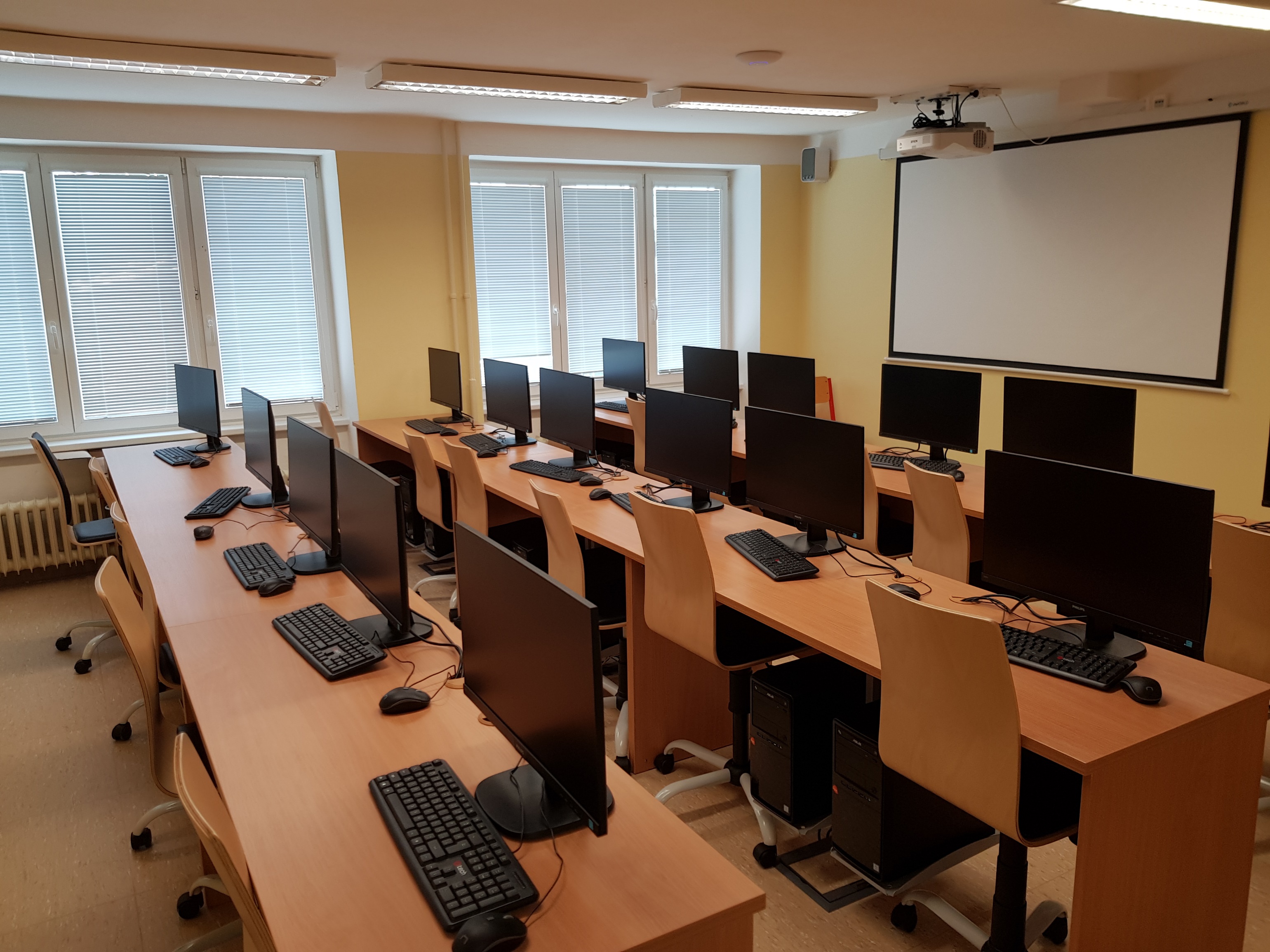 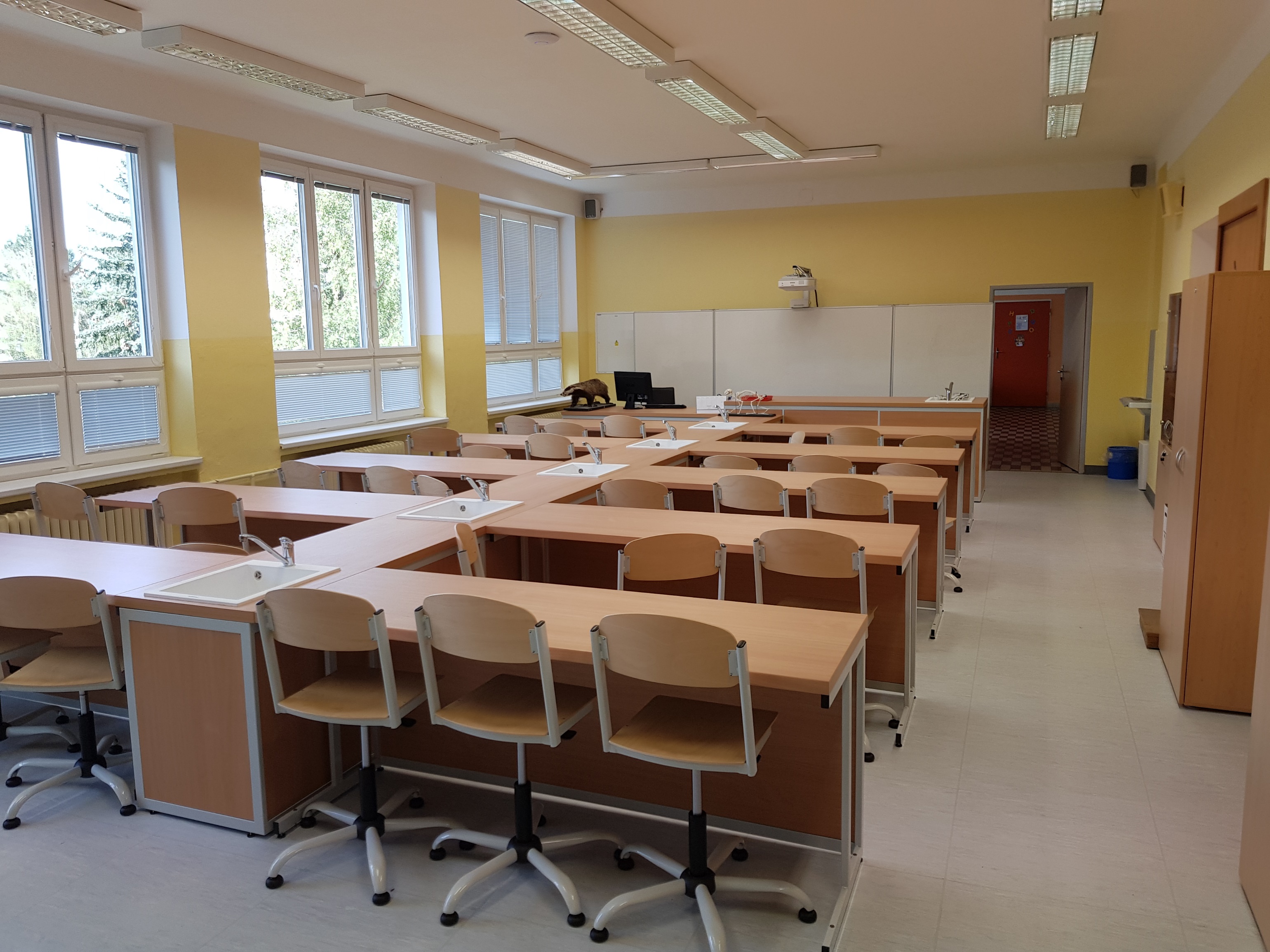 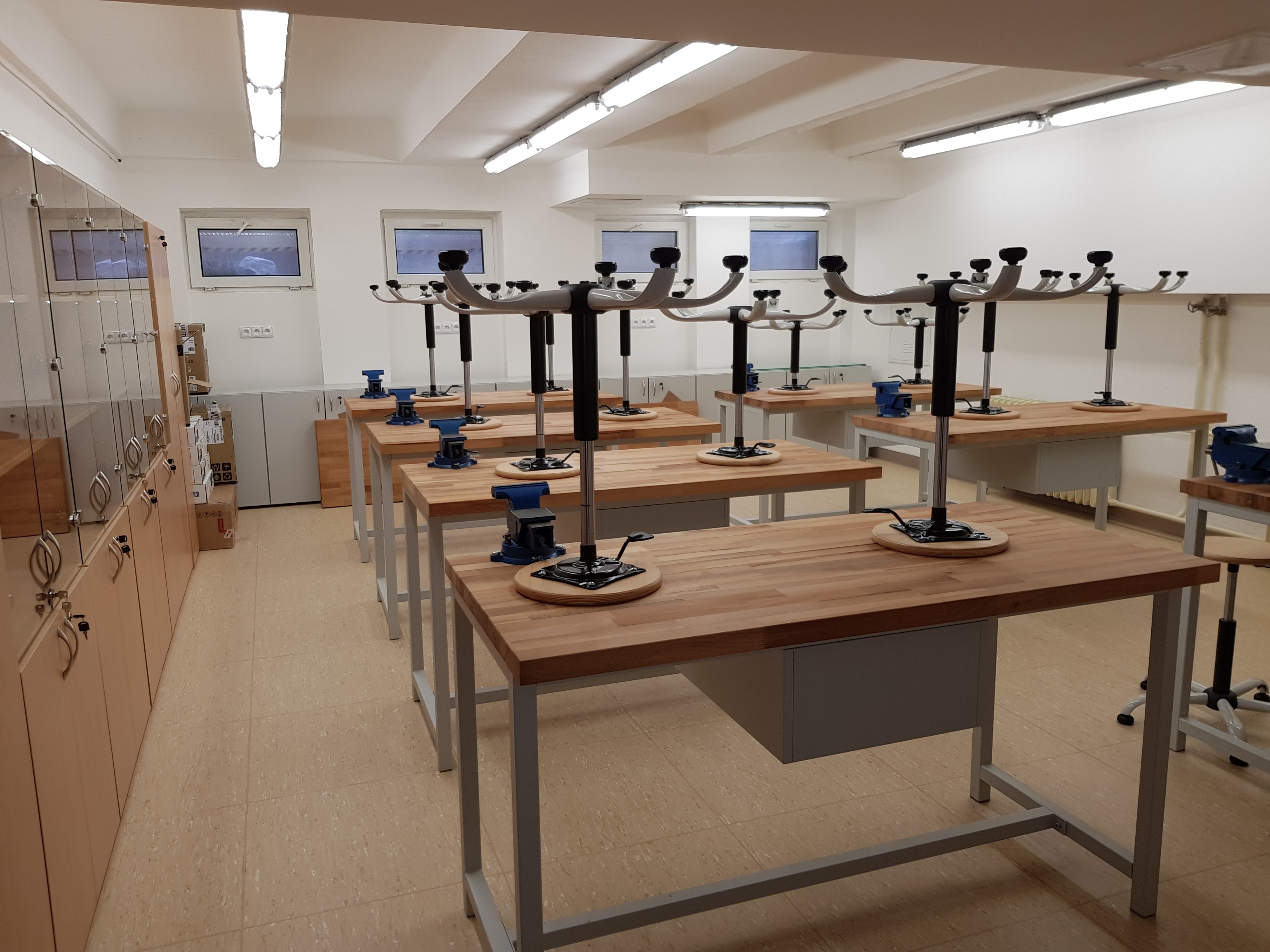 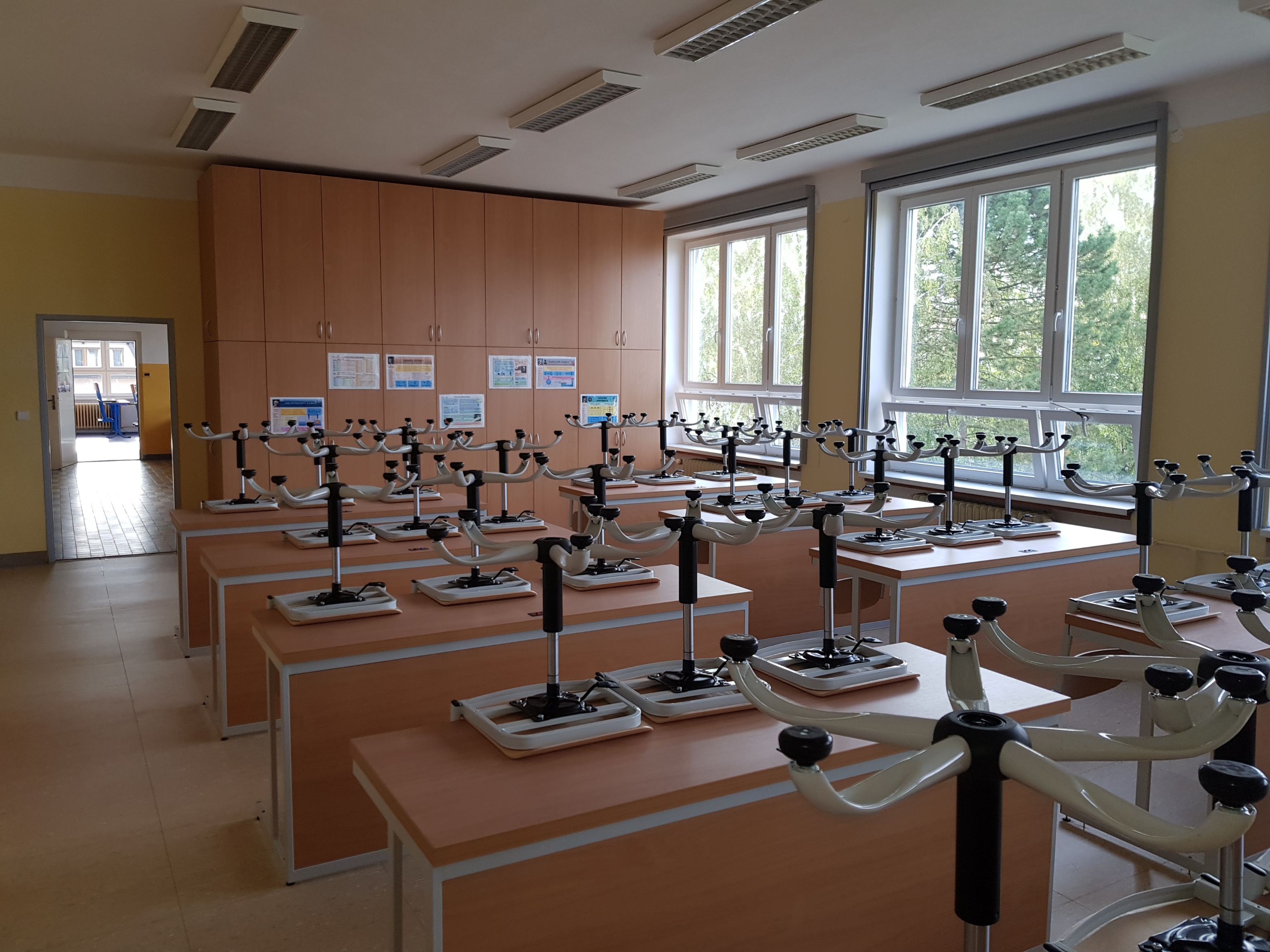 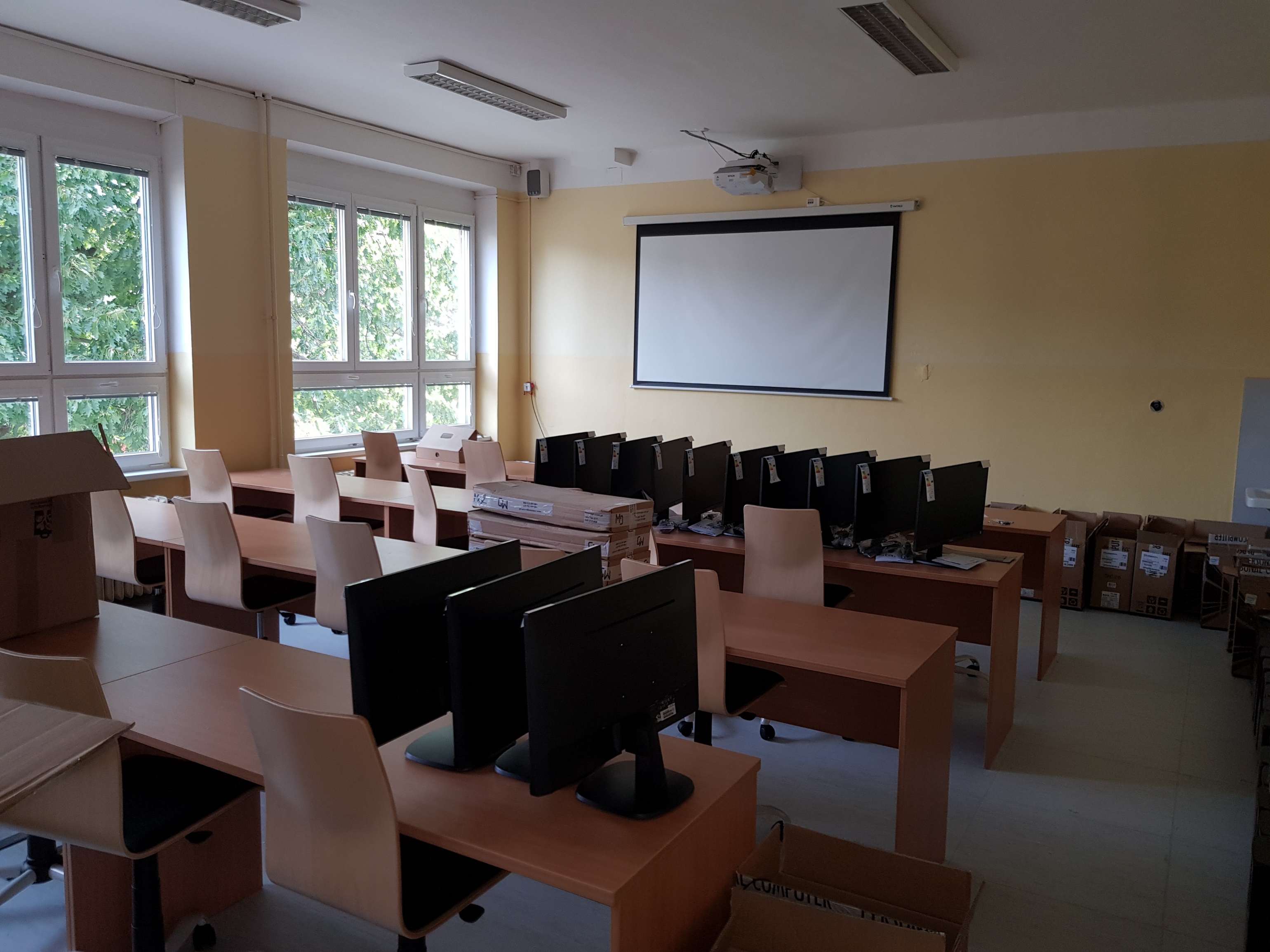 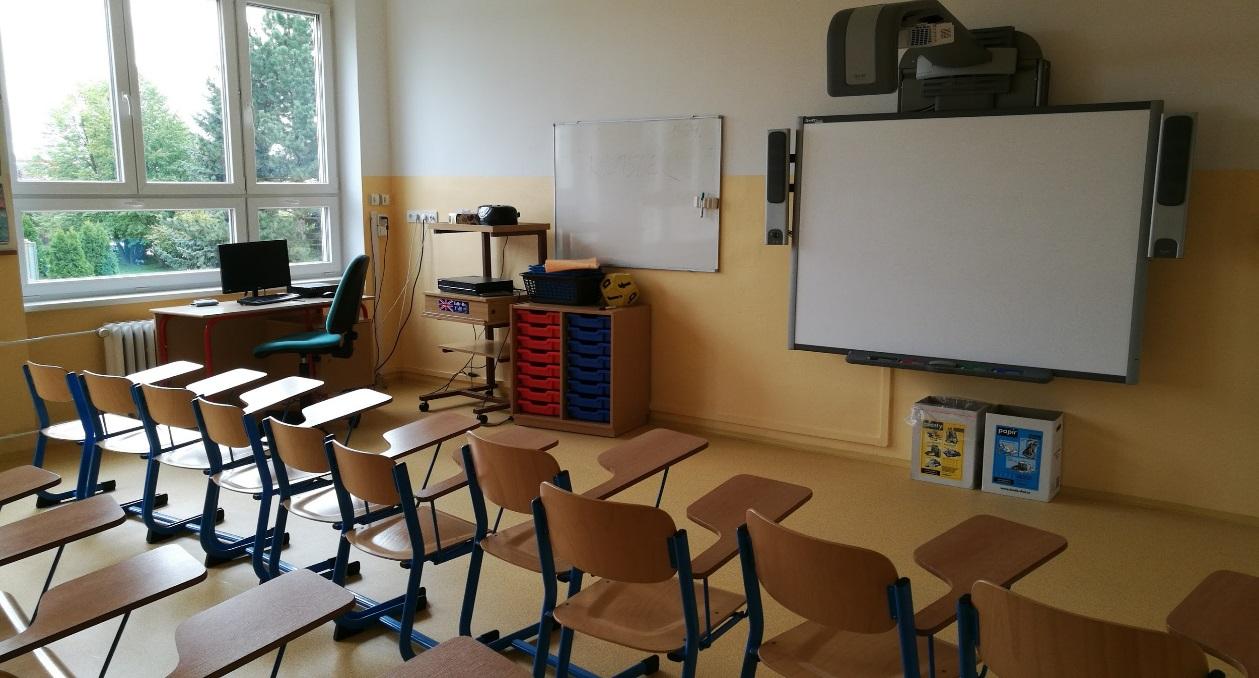 1. Základní údaje o škole1. Základní údaje o škole1.1 školanázev školyZákladní škola, Hradec Králové, Tř. SNP 694adresa školyTřída SNP 694, 500 03 Hradec Královéprávní formapříspěvková organizaceIČO62692755identifikátor školy600088871vedení školyředitelka:Mgr. Šárka Sýkorovázástupci ředitelky:Mgr. Vladimír Bartoš – zástupce pro 2. st.PaedDr. Zdeňka Hartingerová, od 1.8. 2018 Mgr. Kateřina Pešková – zástupce pro 1. st.kontakttel.: 495 541 388, 774829088fax: 495 408 767e-mail: sykorova@edu-zssnp.czwww.zssnp.cz1.2 zřizovatelnázev zřizovateleStatutární město Hradec Královéadresa zřizovateleČeskoslovenské armády 408502 00 Hradec Královékontakttel.:         495 707 111fax:         495 707 100e-mail     posta@mmhk.cz1.3 místo poskytovaného vzdělávání kapacitaMateřská škola-Základní škola7701.4 místo poskytovaných služebŠkolní družina300Školní jídelna MŠ-Školní jídelna ZŠ1 2001.5 základní údaje o součástech školy1.5 základní údaje o součástech školy1.5 základní údaje o součástech školy1.5 základní údaje o součástech školy1.5 základní údaje o součástech školySoučást školyPočet tříd/ odděleníPočet dětí/ žákůPočet dětí/žáků na tříduPočet žáků na pedagogaMateřská škola----1. stupeň ZŠ1641826,12516,722. stupeň ZŠ1126624,1812,1Školní družina82393030Školní jídelna MŠxxxŠkolní jídelna ZŠxxxKomentář: Je obtížné stanovit přesný počet žáků na pedagoga, protože do průměrného počtu žáků na pedagoga se nepromítá fakt, že někteří učitelé vyučují na obou stupních. Na 2. stupni má na počet žáků na pedagoga vliv rozšířená výuka cizích jazyků, protože každá třída s počtem žáků nad 24 je na všechny hodiny cizích jazyků dělena na dvě skupiny. Navíc 4 vyučující na 1. stupni a 2 vyučující na 2. stupni měli jen částečný úvazek a další 3 s částečným úvazkem vyučovali jak na 1.stupni, tak na 2.stupni. Totéž lze prohlásit i pro počet vychovatelů ve školní družině, kde 6 pedagogů pracovalo na plný úvazek a 2 na úvazek částečný. Komentář: Je obtížné stanovit přesný počet žáků na pedagoga, protože do průměrného počtu žáků na pedagoga se nepromítá fakt, že někteří učitelé vyučují na obou stupních. Na 2. stupni má na počet žáků na pedagoga vliv rozšířená výuka cizích jazyků, protože každá třída s počtem žáků nad 24 je na všechny hodiny cizích jazyků dělena na dvě skupiny. Navíc 4 vyučující na 1. stupni a 2 vyučující na 2. stupni měli jen částečný úvazek a další 3 s částečným úvazkem vyučovali jak na 1.stupni, tak na 2.stupni. Totéž lze prohlásit i pro počet vychovatelů ve školní družině, kde 6 pedagogů pracovalo na plný úvazek a 2 na úvazek částečný. Komentář: Je obtížné stanovit přesný počet žáků na pedagoga, protože do průměrného počtu žáků na pedagoga se nepromítá fakt, že někteří učitelé vyučují na obou stupních. Na 2. stupni má na počet žáků na pedagoga vliv rozšířená výuka cizích jazyků, protože každá třída s počtem žáků nad 24 je na všechny hodiny cizích jazyků dělena na dvě skupiny. Navíc 4 vyučující na 1. stupni a 2 vyučující na 2. stupni měli jen částečný úvazek a další 3 s částečným úvazkem vyučovali jak na 1.stupni, tak na 2.stupni. Totéž lze prohlásit i pro počet vychovatelů ve školní družině, kde 6 pedagogů pracovalo na plný úvazek a 2 na úvazek částečný. Komentář: Je obtížné stanovit přesný počet žáků na pedagoga, protože do průměrného počtu žáků na pedagoga se nepromítá fakt, že někteří učitelé vyučují na obou stupních. Na 2. stupni má na počet žáků na pedagoga vliv rozšířená výuka cizích jazyků, protože každá třída s počtem žáků nad 24 je na všechny hodiny cizích jazyků dělena na dvě skupiny. Navíc 4 vyučující na 1. stupni a 2 vyučující na 2. stupni měli jen částečný úvazek a další 3 s částečným úvazkem vyučovali jak na 1.stupni, tak na 2.stupni. Totéž lze prohlásit i pro počet vychovatelů ve školní družině, kde 6 pedagogů pracovalo na plný úvazek a 2 na úvazek částečný. Komentář: Je obtížné stanovit přesný počet žáků na pedagoga, protože do průměrného počtu žáků na pedagoga se nepromítá fakt, že někteří učitelé vyučují na obou stupních. Na 2. stupni má na počet žáků na pedagoga vliv rozšířená výuka cizích jazyků, protože každá třída s počtem žáků nad 24 je na všechny hodiny cizích jazyků dělena na dvě skupiny. Navíc 4 vyučující na 1. stupni a 2 vyučující na 2. stupni měli jen částečný úvazek a další 3 s částečným úvazkem vyučovali jak na 1.stupni, tak na 2.stupni. Totéž lze prohlásit i pro počet vychovatelů ve školní družině, kde 6 pedagogů pracovalo na plný úvazek a 2 na úvazek částečný. 1.6 materiálně-technické podmínky školy1.7 Údaje o školské radě1.7 Údaje o školské raděDatum zahájení činnosti 1.1.2015Počet členů školské rady 6KontaktPředsedkyně: paní Pavlína Kloboučníkováe-mail: pavlianna@seznam.cz, od 10.4. 2018 Mgr. Petr Strnad, Strnad.Petr@tiscali.cz1.8 Údaje o spolku rodičů při škole1.8 Údaje o spolku rodičů při školeRegistraceu Českého statistického úřadu ode dne 3.12.1991, IČ 421 97 741Zaměřeníkoordinace a sjednocování výchovného působení rodiny, školy a dalších výchovných institucí, účinná a dobrovolná pomoc škole při plnění jejího posláníKontaktkuk.sramek@seznam.czKódObor vzděláníPoznámkyZařazené třídy79-01-C/01Základní školaRVP272.2 Vzdělávací programy2.2 Vzdělávací programyVzdělávací programZařazené třídyŠKOLNÍ VZDĚLÁVACÍ PROGRAM (viz Rámcový vzdělávací program pro základní vzdělávání, č.j. 31504/2004-22)273.1 Základní údaje o pracovnících školy3.1 Základní údaje o pracovnících školyPočet pracovníků celkem78Počet učitelů ZŠ42Počet asistentů ped.3Počet vychovatelů ŠD9Počet správních zaměstnanců ZŠ10Počet zaměstnanců ŠJ11Počet zaměstnanců Šablony I (psycholog, školní asistent 2)3počet prvních třídpočet dětí přijatých do prvních třídz toho počet dětí starších 6ti let (nástup po odkladu)počet odkladů pro  školní rok 2018/193771312z pátého ročníkuze sedmého ročníkugymnázia zřizovaná krajem016soukromá gymnázia04církevní gymnázia30gymnázia celkem320gymnáziaobchodníakademiezdravotní školyprůmyslovéškolyostatní střední školystřední odb.učiliště celkem1524115037gymnáziaobchodníakademiezdravotní školyprůmyslovéškolyostatní střední školystřední odb.učiliště celkem48007019z devátých ročníkůz nižších ročníků00celkemcelkem00Počet žáků, kteří ukončili povinnou školní docházku a odešli ze školyPočet žáků, kteří ukončili povinnou školní docházku a odešli ze školyv devátém ročníkuv nižším ročníku celkem                        560TřídaPočet žákůProspěloProspělos vyzn.NeprospěloŽáci s dostatečnouNehodnocenoI.A26025100I.B26026000I.C26125000II.A26125000II.B24123000II.C25024100II.D27027000III.A25223000III.B28127000III.C29425000IV.A26125000IV.B24618000IV.C25421000V.A26520110V.B291018001V.C28325000Celkem41838376311TřídaPočet žákůProspěloProspělo s vyznam.NeprospěloPočet žáků s dostateč-nouNehodnocenoVI.A 211110020VI.B 19514010VI.C 281810070VII.A 271017000VII.B 251213030VII.C 271116030VIII.A 19811060VIII.B 241113060VIII.C201317020IX.A 29920040IX.B 271413070Celkem2661121540410Počet žákůProspělo s vyznamenánímNeprospěloPočet žáků s dostatečnouNehodnoceno1. stupeň4183763112. stupeň2661540410Celkem6845301421TřídaPočet žákůPochvaly = TUPochvaly = ŘŠNapomenutíDůtky TUDůtky ŘŠ2I.A261400000I.B261800000I.C261100000II.A261702000II.B241500000II.C251500000II.D271000000III.A25801001III.B28800000III.C29900000IV.A262101100IV.B24801000IV.C252004200V.A261202100V.B291204000V.C281700000Celkem418215015401TřídaPočet žákůPochvala TUPochvala ŘŠNTUDůtka TUDůtka ŘŠ2. stupeň3. stupeňVI.A 2111050000VI.B 198042000VI.C 289040010VII.A 2718010000VII.B 2519070000VII.C 2719011000VIII.A 1910040000VIII.B 2414020000VIII.C206010010IX.A 2916030000IX.B 2713052000Celkem2661430375020Počet žákůPochvala TUPochvala ŘŠNTUDůtkaTUDůtkaŘŠ2. stupeň3. stupeň1. stupeň41821501540102. stupeň2661430375020Celkem6843580529030Počet omluvených hodinPočet omluvených hodin na žákaPočet neomluvených hodinPočet neomluvených hodin na žáka1. stupeň1884944,66670,0172. stupeň1736864,806120,045Celkem3621752,488190,028Druh postižení :Počet žákůSluchové postižení-Zrakové postižení-S vadami řeči-Tělesné postižení-S kombinací postižení-Autismus1S vývojovými poruchami chování12S vývojovými poruchami učení261.9.2017BOZP – doškolení: mimoškolní akce a dohled nad žáky4 hvšichni19.9.2017WOWEnglish!2 hPodalová, Marková, Stuchlíková, Váňová8.-9.9. 2017Networking Meeting Graz (projekt CEFRLT)2 dnyKarásková24.-25. 9. 2017Setkání škol UNESCO12 hHartingerová, Kozáková26.9.2017Oxford - 5 minute activities2hKovaříková, Váňová, Truhlářová27.9.2017Metodické komentáře ke standardům v CJ3 hKarásková, Sýkorová3.10.2017Akutní a záludné stavy v naší škole (zdravotní)2 hvšichni5.,6.10. 2017Mezinárodní jazyková konference v PrazePešková, Váňová, Dohnalová25. 10. - 28. 10. 2017Zdravotník zotavovacích akcí40 hVernerová16.11.2017Plán pedagogické podpory8 hEibová24.11. 2017Tvořivá geometrie pro ZŠ6Fridrichová, Kozáková2.12.2017Reálie německy mluvících zemí v činnostech a prožitkově5 hŠimáková5.12.2017Školení CLIL2 hGofrojová6.12.2017Základní školení pro vedoucí a koordinátory programu Mezinárodní cena vévody z Edinburghu8 hHavelková, Kozáková, Bartošová8.1. 2018Internet ve výuce angličtiny8Krajinová29.1. 2018Matematika - Hejný školení4Fridrichová29.1. 2018Matematika - Hejný školení4Maroušková29.1. 2018Matematika - Hejný školení4Orendáčová29.1. 2018Matematika - Hejný školení4Schejbalová29.1. 2018Matematika - Hejného metoda4Kratochvílová, Mrázek, Vernerová, Seidlová29.1. 2018Seminář Matematika Hejného4Eibová, Pultrová29.1. 2018Semináš Matematika Hejného4Rosendorfová14.2.,15.2.,16.2.Školení - Specifické vývojové poruchy učení a chování32Rosendorfová12.3., 26.3.Aktivity v hodinách ČJ8Schejbalová23.-25.3. 2018Mezinárodní seminář eTwinningDohnalová7.4.2018Metodický seminář eTwinning pro pokročilé7Kaiserová, Dohnalová11.4.2018Čtenářská gramotnost jako vzdělávací cíl pro každého žáka - metody a formy - 1. část3 hFridrichová11.4.2018Kulatý stůl - setkání učitelů NJ - UHK, Hueber3 hŠimáková, Kaiserová11.4. 2018Čtenářská gramotnost - metody a formy3 HRosendorfová11.4.2018Rozvoj čtenářské gramotnosti dětí na ZŠ3 hEibová, Marková11.4.2018Čtenářská gramotnost - metody a formy3hBubnová, Jelinková, Kmochová Sündermannová11.4.2018Čtenářská gramotnost - metody a formy3hMaroušková, Podalová, Pešková11.4.2018Čtenářská gramotnost - metody a formy3hOrendáčová11.4.2018Čtenářská gramotnost - metody a formy3hGofrojová11.4.2018Čtenářská gramotnost -metody a formy3hKozáková12.4.2018Konference aj INSPIRATION DAY 3 Jihlava8hVáňová, Marková, Kovaříková19.4.2018Zacházení s chemickými látkami a směsmi ve školách8Krajinová28.4.2018Kouzelná hra se slovy aneb Jak se učit slovní zásobu4hKaiserová28.4.2018Konference s National Geographic4hodVáňová, Kovaříková, Truhlářová11.5.2018Čtenářská gramotnost jako vzdělávací cíl pro každého žáka- metody a formy-2.část2hFridrichová11.5.2018Čtenářská gramotnost - metody a formy -2.část2hRosendorfová, Sündermannová11.5.2018Rozvoj čtenářské gramotnosti dětí na ZŠ2hEibová,Kmochová, Jelinková, Bubnová22.5.2018Žák s potřebou podpůrných opatření na běžné ZŠ6hEibová, Vaňková29.5.2018Metodické setkání VP8Eibová18.6.2018Rozvoj kreativity ve výuce přírodovědných předmětů.2Krajinová10. - 14. 7. 2018Letní škola Hejného metody výuky matematiky Ledeč nad Sázavou42hMarková, Sahulková15. - 27.7.2018Standard General English40Krempa, Sahulková14.8.2018Enabling students to become autonomous learners of vocabulary1Kaiserová26.10.,27.10.,2.1.,3.1. 2018Výtvarná výchova tvořivě na ZŠ28 hKozáková31.7. - 3.8. 2018Výtvarná výchova tvořivě na ZŠ32 hKozáková6. 8. -10. 8. 2018Hejného metoda - letní škola32Vernerová, Mrázek, Seidlová22. 3., 10. 4., 26. 4., 16. 5., 7. 6. 2018Mentorský kurz pro pokročilé40 hod.Bubnová7.11.,22.11.,12.12,11.1.,7.2. 2017/18Kurz pro mentory40 hEibová, Kozáková, Sýkorováleden 18 - leden 2019Koordinátor ŠVPJelinková, Markováleden-květen 18Studium pro VP35Eibováříjen-prosinec 17Studium pro výchovné poradce35Eibovázáří- ledenLogopedický asistent- primární log. prevence ve školství62Sahulková, SündermannováIntegrovaný žák na ZŠ a SŠ4 hSchejbalová, Vaňkováúnor - červenFunkční studium pro ředitele školPeškováMetodické semináře DVPP3 vyučující Kurzy Aj pro veřejnost 2 vyučující VZDROJVÝŠE DOTACEPOČET ZAPOJENÝCH ŽÁKŮ/PEDAGOGŮČeština pro cizince EÚCizinci třetí zeměMŠMT45 200 Kč70 300 Kč2/43/11Erasmus+ Ka1EU21 217 eur0/10Erasmus+ KA2EU26 190 eur300/21Výzva 22MŠMT162 6751 Kč680/35Liga škol v orientačním běhu - 1.kolookresní -3. místoAnežka Netuková (5.A)Liga škol v orientačním běhu - 2. kolookresní -3. místoAnežka Netuková (5.A)Liga škol v orientačním běhu - 2. kolookresní -2. místoJulie Sýkorová (2.D)Liga škol v orientačním běhu - 3. kolookresní -2. místoJulie Sýkorová (2.D)Basketbalokresní - 1. místoTereza Bastlová (9.B), Dorota Folbergerová (9.B), Klára Hamáčková (9.B), Tereza Duchoňová (9.A), Natálie Hošáková (9.A), Alice Konštacká (8.A), Tereza Pavlátová (8.B), Tereza Štěpánová (8.B), Nela Jelínková (7.A), Stella Vodvárková (6.B), Veronika Šebestová (5.C)Basketbalkrajské - 2. místoTereza Bastlová (9.B), Dorota Folbergerová (9.B), Tereza Duchoňová (9.A), Natálie Hošáková (9.A), Alice Konštacká (8.A), Tereza Pavlátová (8.B), Tereza Štěpánová (8.B), Nela Jelínková (7.A), Stella Vodvárková (6.B), Veronika Šebestová (5.C)OVOVokresní - 2. místoTereza Bastlová 9.BOVOVokresní - 3. místoDorota Folbergerová 9.BLiga škol v orientačním běhu - 3.kolookresní - 3. místoAnežka Netuková (5.A)Liga škol v orientačním běhu - 3.kolookresní - 2. místoJulie Sýkorová (2.D)Pohár rozhlasu - atletikaokresní - 3.místo běh 800mTereza Pavlátová (8.B)Pohár rozhlasu - atletikaokresní - 3.místo běh 60mSára Slavíčková (8.B)Pohár rozhlasu - atletikaokresní - 3.místo běh 60mJustýna Zahradníková (7.A)Pohár rozhlasu - atletikaokresní - 2.místo štafeta 4x60mJustýna Zahradníková (7.A), Sára Slavíčková (8.B), Tereza Pavlátová (8.B), Valerie Macurová (7.A)Pohár rozhlasu - atletikaokresní - 3. místo skok dalekýAdrian Tuček 9.APohár rozhlasu - atletikaokresní - 1. místo skok dalekýHradilová Žofie (7.A)Pohár rozhlasu - atletikaokresní - 2. místo skok dalekýKřepelová Anna (6.A)Pohár rozhlasu - atletikaokresní - 2. místo hod míčkemZahradníčková Nela (7.A)Pohár rozhlasu - atletikaokresní - 1. místo štafeta dívky 4x60mLuňáková Viktorie (7.C), Jelínková Nela (7.A, Zahradníčková Nela (7.A), Hradilová Žofie (7.A)Pohár rozhlasu - atletikaokresní - 1. místo skok vysokýJan Pek (7.B)Pohár rozhlasu - atletikaokresní - 2. místo hod míčkemFilip Hejtmánek (7.A)Hradecké sportovní hry - atletika2. místo běh 150mEliška Stracená (7.C)Hradecké sportovní hry - atletika2. místo skok vysokýViktorie Luňáková (7.C)Hradecké sportovní hry - atletika2. místo běh 150 mLukáš Hronovský (7.B)Hradecké sportovní hry - atletika3. místo skok vysokýNatálie Hošáková (9.A)Hradecké sportovní hry - atletika3. místo družstvo mladších žákyňA. Faltová (7.C), E. Stracená (7.C), V. Macurová (7.A), V. Luňáková (7.C), J. Zahradníková (7.A), N. Zahradníčková (7.A), N. Soukupová (7.C)Hradecké sportovní hry - plavání1. místo 50m znak mladší žáciDaniel Gracík (7.B)Hradecké sportovní hry - plavání1. místo 50 m volný způsob mladší žáciDaniel Gracík (7.B)Hradecké sportovní hry - plavání3. místo 50 m prsa starší žákyněKateřina Pitrmanová (8.B)Hradecké sportovní hry - plavání3. místo štafeta 4x 50m volný způsobPetr Kodrle (8.B), Matěj Pařízek (6.B), Adrian Tuček (9.A), Daniel Gracik (7.B)Hradecké sportovní hry - plavání3. místo družstva v celkovém hodnocení školKristýna Kubejová (5.A), Karolina Turchyn (5.A), Jana Petrovická (7.B), Kateřina Pitrmanová (8.B), Tereza Štěpánová (8.B), Lucie Čápová (8.C), Petr Kodrle (8.B), Matěj Pařízek (6.B), Adrian Tuček (9.A), Daniel Gracik (7.B), Jakub Doležal (7.A)Dětský triatlon2. místo kat. 1. třídyVeronika Dusová (1.A)Dětský triatlon1. místo kat. 1. třídyVojtěch Šinták (1.C)Dětský triatlon2. místo kat. 2. třídyMatěj Dus (2.A)Dětský triatlon2. místo kat. 2. třídyLucie Lorencová (2.C)Dětský triatlon1. místo kat. 2. třídyFilip Marek (2.C)Dětský triatlon3. místo kat. 3. třídyTereza Špačková (3.A)Dětský triatlon2. místo kat. 3. třídyAmelia Croftová (3.B)Dětský triatlon3. místo kat. 3. třídyAlex Biedermann (3.B)Dětský triatlon2. místo kat. 3. třídyMax Fondrnaj (3.B)Dětský triatlon1. místo kat. 3. třídyŠimon Klubal (3.C)Dětský triatlon1. místo kat. 3. třídyNela Křoustková (3.C)Dětský triatlon3. místo kat. 4. a 5. třídyEliška Pitrmanová (5.B)Dětský triatlon2. místo kat. 6. a 7. třídyŽofie Hradilová (7.A)Dětský triatlon1. místo kat. 8. a 9. třídyKateřina Pitrmanová (8.B)5 jazyků na pódiu Holice - ruština1. místoDavid Gika 8.B5 jazyků na pódiu Holice - ruština2. místoAleksandra Bondarčuk 6.C5 jazyků na pódiu Holice - ruština3. místoAnna Králová 6.C5 jazyků na pódiu Holice - němčina1. místoJustýna Zahradníková, Zahradníčková Nela, Bárová Adéla, Anna Marie Kubicová, Nela Jelínková5 jazyků - angličtina2. místoAdela Gaia Serbousková, 9.A5 jazyků - angličtina2. místoVojtěch Belada, Kryštof Hrda, 7.A5 jazyků - francouzština3. místoAdela Gaia Serbousková, 9.A5 jazyků - francouzština3. místoVojtěch Belada, Kryštof Hrda, Olivie Kašparová 7.A, jakub Krtička (9.A)5 jazyků - španělština2. místoBasic Lingua2. místoAdam HermanOkresní kolo konverzační soutěže1. místoJustýna Zahradníková, 7.AOkresní kolo konverzační soutěže3. místoNikola Soukupová, 7. COkresní kolo zeměpisné olympiády3. místo - okresní koloJakub Vavřinka, 6. B, kategorie AOkresní kolo zeměpisné olympiády2. místo - okresní koloPetr Podolský, 7. C, kategorie BOkresní kolo konverzační soutěže3. místoAdam Herman, 7.BOblastní kolo Kin-Ball3. místoTuček Adrian 9.A, Pašta Pavel 9.A, Brandejsová Karolína 9.A, Rosendorfová Lucie 9.A, Ringl Miroslav 8.C, Gilka David 8.C, Červenková Michaela 8.B, Pavlátová Tereza 8.BKrajské kolo zeměpisné olympiády3. místoJakub Vavřinka, 6. B, kategorie AMcDonalds CupJežek Daniel, Tužil Štěpán, Voltr Jan, Spejchal Martin, Valenta Denny, Slavíčej Jan, Täubner Aleš, Bek Oliver, Kosař Jan, Dus Matěj, Sychra Jáchym, Starý JakubOkresní kolo konverzační soutěže1. místoAdela Gaia Serbousková, 9.AKrajské kolo konverzační soutěže3. místoAdela Gaia Serbousková, 9.ATurnaj v minikopané 1.tříd "O pohár2.místoŠinták Vojtěch,Zima Patrik,Szabo Štěpán,ředitele ZŠ SEVER"Sýkora Štěpán,Zineddine Bouaoune,Kubíček Ondřej,Micák David,Kraus Jan,Novák JosefPythagoriáda1.místoPodolský Petr 7.Ca) příjmy20171. celkové příjmy,45.112.5912. dotace37.445.4973. příjmy z doplňkové činnosti,714.7614. ostatní příjmy;6.952.333b) výdaje1. investiční výdaje celkem,309.4712. neinvestiční výdaje celkem a z toho44.954.663- náklady na platy pracovníků školy,22.740.008- ostatní osobní náklady,173.326- zákonné odvody zdravotního a sociálního pojištění,7.518.061- výdaje na učebnice, učební texty a učební pomůcky,433.802- stipendia,0- ostatní provozní náklady;14.089.466